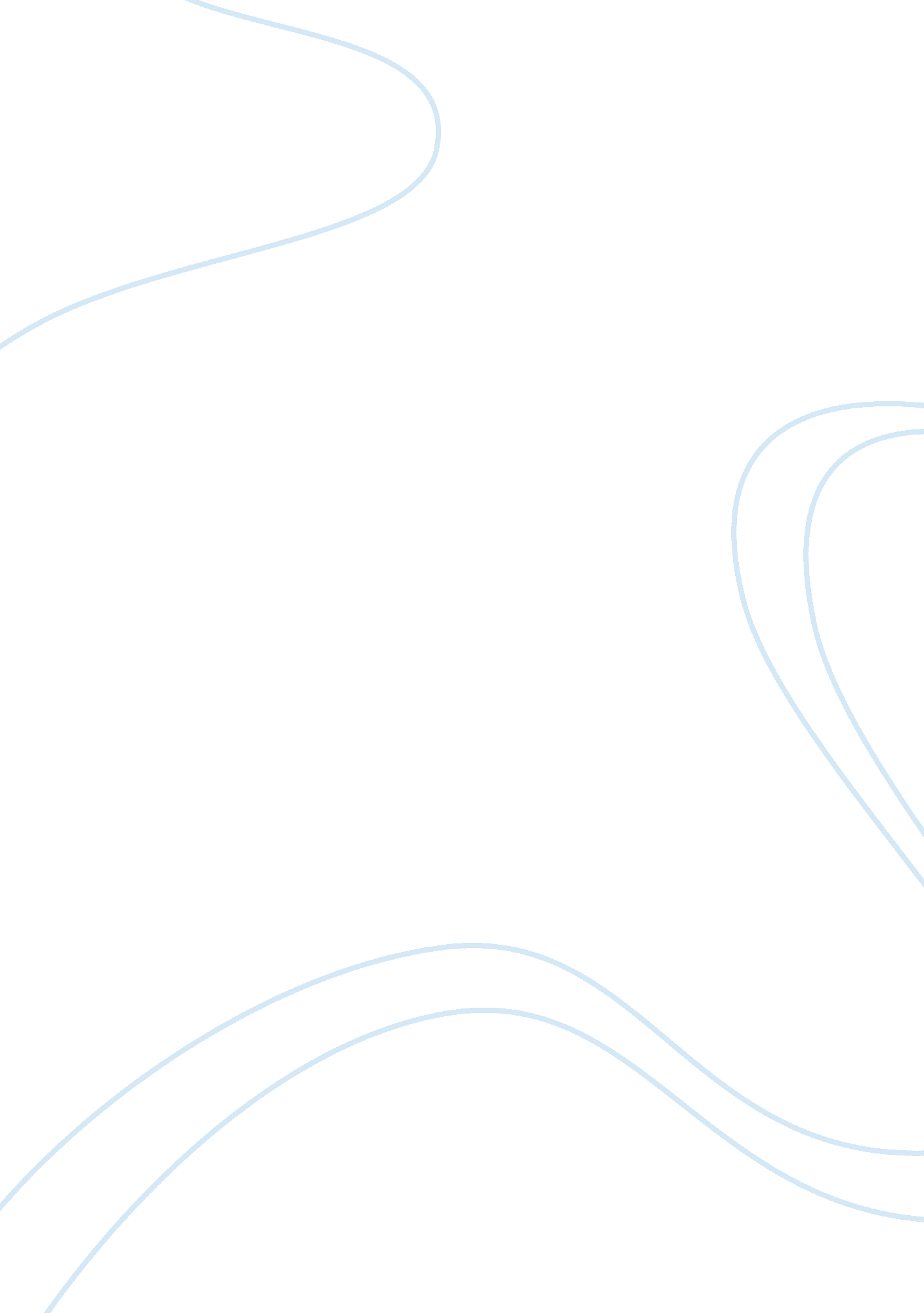 Should stem cell research be legalized essay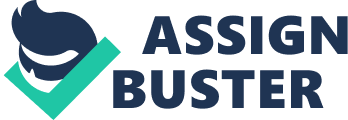 The dead of stem cells is kind of a simple idea. This brings us to the first promise, not only are stem cells able to be taken from the human body, but scientists are now able to grow these cells in labs. The most worried over part is that when obtaining the cells, it doesn’t always have to be from an embryonic tissue. It’s very good because one can use an already developed cell (Parks 1). This is important because ITIL be much easier to get and by just changing the structure, scientists can take the much more important genes in these cells. With the use of past research it’s only a matter of time until cells can be converted into nerves and major organs like heart cells, liver cells or any other living tissue we may need if we get sick or injured (Parks 2). What have proven to be extremely helpful, the promise of the use of these cells is their potential to be produced unlimitedly. Scientists can generate a endless supply of these cells from one original cell. With that idea in mind, scientists won’t be restricted by the fear of playing god or undeniable mistakes. They can use as much of these cells as they want until the best result eventually comes out. The research for stem cells alone has sparked ideas in various minds to imagine the possibilities that some people would call science fiction. These thoughts are quite frankly the spawn of a simple question; “ If these cells can replace ailing cells, why not aging ones? ” (Parks 2). While the idea of immortality is a little unrealistic it doesn’t mean that the same idea can’t be used to increase longevity. In other words a person may not be able to place aging cells at a speed faster than the rate they age but they can still replace them at a speed decent enough to add to the lifespan of the average person. The possibilities of stem cells can go as far as the imagination can stretch. Just the research alone could change the modern take on fixing terminal diseases that has plagued humans for centuries. While it’s not strong enough to give immortality it can give man the ability to fight off diseases like cancer or Lou Geris disease, the ability to grow organs, and to help the human race live a little longer. 